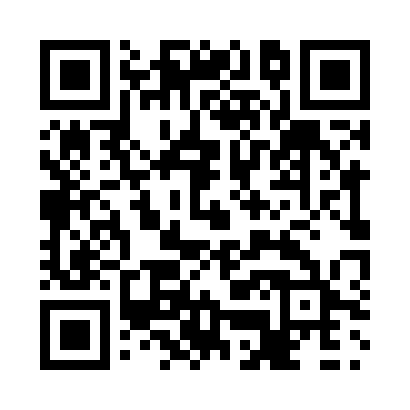 Prayer times for Burnt Point, Prince Edward Island, CanadaMon 1 Jul 2024 - Wed 31 Jul 2024High Latitude Method: Angle Based RulePrayer Calculation Method: Islamic Society of North AmericaAsar Calculation Method: HanafiPrayer times provided by https://www.salahtimes.comDateDayFajrSunriseDhuhrAsrMaghribIsha1Mon3:215:231:146:389:0511:062Tue3:225:231:146:389:0511:063Wed3:235:241:146:389:0511:054Thu3:245:251:156:389:0411:045Fri3:265:251:156:389:0411:036Sat3:275:261:156:389:0311:037Sun3:285:271:156:389:0311:028Mon3:295:281:156:389:0211:019Tue3:315:291:156:379:0210:5910Wed3:325:291:166:379:0110:5811Thu3:345:301:166:379:0110:5712Fri3:355:311:166:379:0010:5613Sat3:375:321:166:368:5910:5414Sun3:385:331:166:368:5910:5315Mon3:405:341:166:368:5810:5216Tue3:415:351:166:358:5710:5017Wed3:435:361:166:358:5610:4918Thu3:455:371:166:348:5510:4719Fri3:465:381:166:348:5410:4620Sat3:485:391:166:338:5310:4421Sun3:505:401:176:338:5210:4222Mon3:515:411:176:328:5110:4123Tue3:535:421:176:328:5010:3924Wed3:555:431:176:318:4910:3725Thu3:575:441:176:308:4810:3526Fri3:595:461:176:308:4710:3427Sat4:005:471:176:298:4610:3228Sun4:025:481:176:288:4510:3029Mon4:045:491:176:288:4310:2830Tue4:065:501:166:278:4210:2631Wed4:085:511:166:268:4110:24